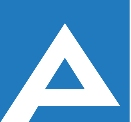 Agenţia Naţională pentru Ocuparea Forţei de MuncăLista candidaţilor admişi la concursul pentru ocuparea funcţiilor publice vacante:Notă: Persoanele care au depus dosarul de concurs prin e-mail se vor prezenta la data de 23.11.2020, ora 10.00, în biroul 605, Direcția resurse umane (mun.Chișinău, str. V. Alecsandri 1, etajul VI), cu documentele originale pentru a se verifica veridicitatea actelor depuse, sub sancţiunea respingerii dosarului de concurs.Nr. d/oNume, PrenumeComentariiDOFM CantemirDOFM Cantemir1Balan OlgaProba scrisă va avea loc la data de 23.11.2020, ora 10.00, sala de ședințe a Agenției Naționale pentru Ocuparea Forței de Muncămun.Chișinău, str. V. Alecsandri 1, etajul VI2Vîlcova AnastasiaProba scrisă va avea loc la data de 23.11.2020, ora 10.00, sala de ședințe a Agenției Naționale pentru Ocuparea Forței de Muncămun.Chișinău, str. V. Alecsandri 1, etajul VIDOFM CăușeniDOFM CăușeniProba scrisă va avea loc la data de 23.11.2020, ora 10.00, sala de ședințe a Agenției Naționale pentru Ocuparea Forței de Muncămun.Chișinău, str. V. Alecsandri 1, etajul VI3Sorocean AnaProba scrisă va avea loc la data de 23.11.2020, ora 10.00, sala de ședințe a Agenției Naționale pentru Ocuparea Forței de Muncămun.Chișinău, str. V. Alecsandri 1, etajul VI4Cacean PiotrProba scrisă va avea loc la data de 23.11.2020, ora 10.00, sala de ședințe a Agenției Naționale pentru Ocuparea Forței de Muncămun.Chișinău, str. V. Alecsandri 1, etajul VIDOFM FloreștiDOFM FloreștiProba scrisă va avea loc la data de 23.11.2020, ora 10.00, sala de ședințe a Agenției Naționale pentru Ocuparea Forței de Muncămun.Chișinău, str. V. Alecsandri 1, etajul VI5Cocerovschi MarianaProba scrisă va avea loc la data de 23.11.2020, ora 10.00, sala de ședințe a Agenției Naționale pentru Ocuparea Forței de Muncămun.Chișinău, str. V. Alecsandri 1, etajul VI6Rotaru IulianProba scrisă va avea loc la data de 23.11.2020, ora 10.00, sala de ședințe a Agenției Naționale pentru Ocuparea Forței de Muncămun.Chișinău, str. V. Alecsandri 1, etajul VI